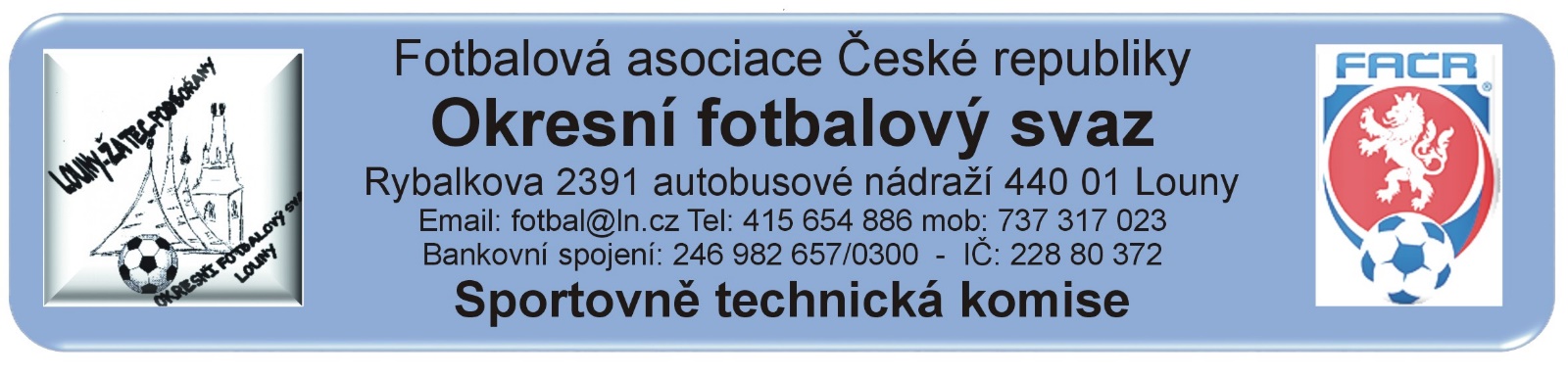 ZÁPIS č. 3 / 2021Datum konání:  21.července 2021Přítomni: Mička,  Rubeš. Pavlas, VokurkaOmluven:   Došlá pošta:Faktury od klubů na proplacení odměn rozhodčím při přátelských utkání do 30.6.2021: FK Blažim, Baník Buškovice, FK Dobroměřice, FK Kozly, SK Havran Kryry, Sokol Lenešice, Sokol Lipenec,  FK SEKO Louny, Spartak Lubenec, Sokol Měcholupy a Sokol Tuchořice.Prohlášení o lékařských prohlídkách zaslaly kluby:  Buškovice, Holedeč, Chlumčany, Chožov, Libčeves, Lubenec, Měcholupy, Tuchořice, Lipenec, Vrbno, Výškov.    Rozhodnutí STK.SOUPISKY: STK upozorňuje kluby na povinnost splnění RMS, bod p) kdy je nutné vložit do informačního systému 3 dny před zahájením příslušné soutěže soupisku §10 SŘ FAČR. Žádáme kluby, které nemají „B“ mužstva, aby do systému nevkládaly žádné seznamy nebo soupisky, pokud k tomu nemají důvody.  Podmínky pro nastoupení hráče jsou uvedeny v RMS.Sdružená družstva: Seznam hráčů bude před každým utkáním předkládán rozhodčímu  a  bude vyhotoven zvlášť pro podzimní a zvlášť pro jarní část soutěžního ročníku, s tím, že seznam hráčů sdruženého družstva lze v průběhu ročníku měnit v rámci přestupních období podle §7 odst.3 Přestupního řádu - minimální počet hráčů na seznamu hráčů sdruženého mužstva je stanoven na 2 (dva) hráče – maximální počet hráčů není omezen STK OFS  upozorňuje kluby na povinnost vedoucích družstev, mít při utkání vytištěnou aktuální „LISTINU HRÁČŮ“ družstva pro podzimní část SR 2021-2022 - viz Soutěžní řád FAČR §30, odstavec 2, bod h). Změny utkání, změny hřišť: hlášenky bez poplatku u OP dospělých jsou do 3. srpna 2021 u ostatních soutěží (3. tř., 4. tř., SOP SŽ)  do 10. srpna 2021. STK předložila hospodářské komisi seznam od klubů obdržených faktur za výplatu odměn rozhodčím při přátelských utkání. Podmínky pro proplacení odměn uvedla FAČR na svých stránkách.STK připomíná termín 12.8.2021 na odeslání prohlášení o lékařských prohlídkách..Poučení:Proti uvedeným rozhodnutím STK je možné podat odvolání do sedmi dnů k VV OFS, viz. Procesní řád Fotbalové asociace České republiky § 21 .Odůvodnění rozhodnutí se vyhotovuje pouze za splnění podmínek uvedených v ust. § 26 odst. 2 Procesního řádu.                                                                                       Zapsal: Mička